ДЕПАРТАМЕНТ ОБРАЗОВАНИЯАДМИНИСТРАЦИИ ГОРОДА НОЯБРЬСКАМУНИЦИПАЛЬНОЕ БЮДЖЕТНОЕ ДОШКОЛЬНОЕ ОБРАЗОВАТЕЛЬНОЕ УЧРЕЖДЕНИЕ«УЛЫБКА»МУНИЦИПАЛЬНОГО ОБРАЗОВАНИЯ ГОРОД НОЯБРЬСК629803, Россия,  ЯНАО,   город Ноябрьск,   улица  Высоцкого   д.30-в;   т.:34-53-86, E-mail: Ulibka_0@mail.ruОКПО 471983340, ОГРН 1028900708440, ИНН/КПП 8905023859 / 890501001Программа проведения спортивного досуга «На холодном Ямале» Цель - формирование посредством организации подвижных игр, игр – эстафет, с использованием национального компонента представлений о жизни и быте коренных народов Крайнего Севера, активизация двигательной активности детей и воспитание любви к малой родине. Задачи : - развивать и совершенствовать  двигательные умения и навыки в различных видах движений (беге, прыжках, метании, подлезании,равновесии, лазании), а так же физические качества (быстроту, ловкость, силу, выносливость, координацию, ориентировку в пространстве по заданным условиям); - способствовать развитию разнообразной двигательной деятельности и повышению интереса к ней;- воспитывать интерес детей к традициям, быту народов, населяющих Крайний Север;- способствовать формированию безопасного поведения в природе при занятиях двигательной деятельностью;- активизировать и развивать работу по взаимодействию инструкторов по физической культуре и спорту, дошкольных образовательных учреждений  микрорайона ( «Росинка», «Улыбка», «Лукоморье», «Машенька»). Предварительная работа:-просмотр иллюстраций, мультимедийных презентаций о природе Крайнего Севера;- пошив национальных костюмов;-знакомство с национальным фольклором: разучивание ненецкой песни «Теттель-веттель», танцевальных движении под музыку И. Корнилова «Нахолодном Ямале»;-подбор и подготовка инвентаря;-составление плана маршрута;-приготовление национальных блюд-постройка снежных препятствий; различных лабиринтов-работа с родителями.Ход квеста.Ведущий: Ребята, мы сегодня получили письмо-приглашение от Хозяйки-тундры. Чтобы добраться до нее, необходимо пройти много испытаний. Перед тем как отправиться в путешествие, мы с вами выполним  разминку под музыку Игоря Корнилова «На холодном Ямале».Команды детских садов выполняют разминку «На холодном Ямале».Ведущий: Дорогие участники, я вручаю вам маршрутный лист, в которо указаны названия станций, на которые вам нужно прийти и выполнить задания. Каждая команда получив свой маршрутный лист отправляется в путь по станциям, указанным в маршрутном листе, где их ждут  интересные задания; «Построй чум», «Налови рыбы»,  «Накорми куропаток ягодой», «Оленьи упряжки», «Поймай олененка», «Собери шишки».«Построй чум» Детей встречает хозяйка станции, одетая в хантейский костюм. Из нескольких палок , ткани и веревки она предлагает участникам построить чум. За правильно выполненное задание команда получает фишку, которую нужно принести к хозяйке Тундры. «Налови рыбы»Участников встречает Медведь и просит наловить для него рыбы. Дети строятся в две команды. Необходимо добежать до «озера» (закрытая голубой тканью песочница) взять удочку, поймать рыбу и принести ее в ведро. За выловленную из озера рыбу каждая команда получает фишку.«Накорми куропаток ягодой»Детей встречает хозяйка станции, одетая в хантейский костюм. Она просит собрать для куропаток северные ягоды: морошку, бруснику, клюкву и накормить куропаток. За правильно выполненное задание команда получает ягоду.«Оленьи упряжки»Участников встречают Олени,  запряженные в сани и предлагают прокатиться на санях. Вместе с Оленями в упряжку становятся и мальчики участники, а девочки садятся в сани.«Поймай олененка»Детей встречает хозяйка станции, одетая в хантейский костюм. Перед участниками стоит олень, предлагается накинуть на оленя кольцо «поймать».За правильно выполненное задание команда получает фишку.«Собери шишки»Участников встречает Белка и просит детей собрать для нее шишки. Каждый участник, преодолевая препятствия добегает до ели срывает шишку и несет ее в корзину. За собранные шишки Белка вручает команде шишки. Преодолев все испытания участники собираются у большого чума, где ребят встречает Хозяйка-тундры, которая рассказывает детям об обычаях ,  знакомит детей с древним обычаем хантов и манси- завязывать яркие ленточки на березу, самое чистое дерево, олицетворяющее жизнь. Завязывая ленточки ребята желают, чтобы были счастливы и здоровы их близкие и родные.Встреча заканчивается вкусными угощениями от Хозяйки Тундры: горячей кашей с олениной и морсом, приготовленным из северных ягод.  На прощание ребята исполняют хантыйскую песню «Тетель-Ветель». 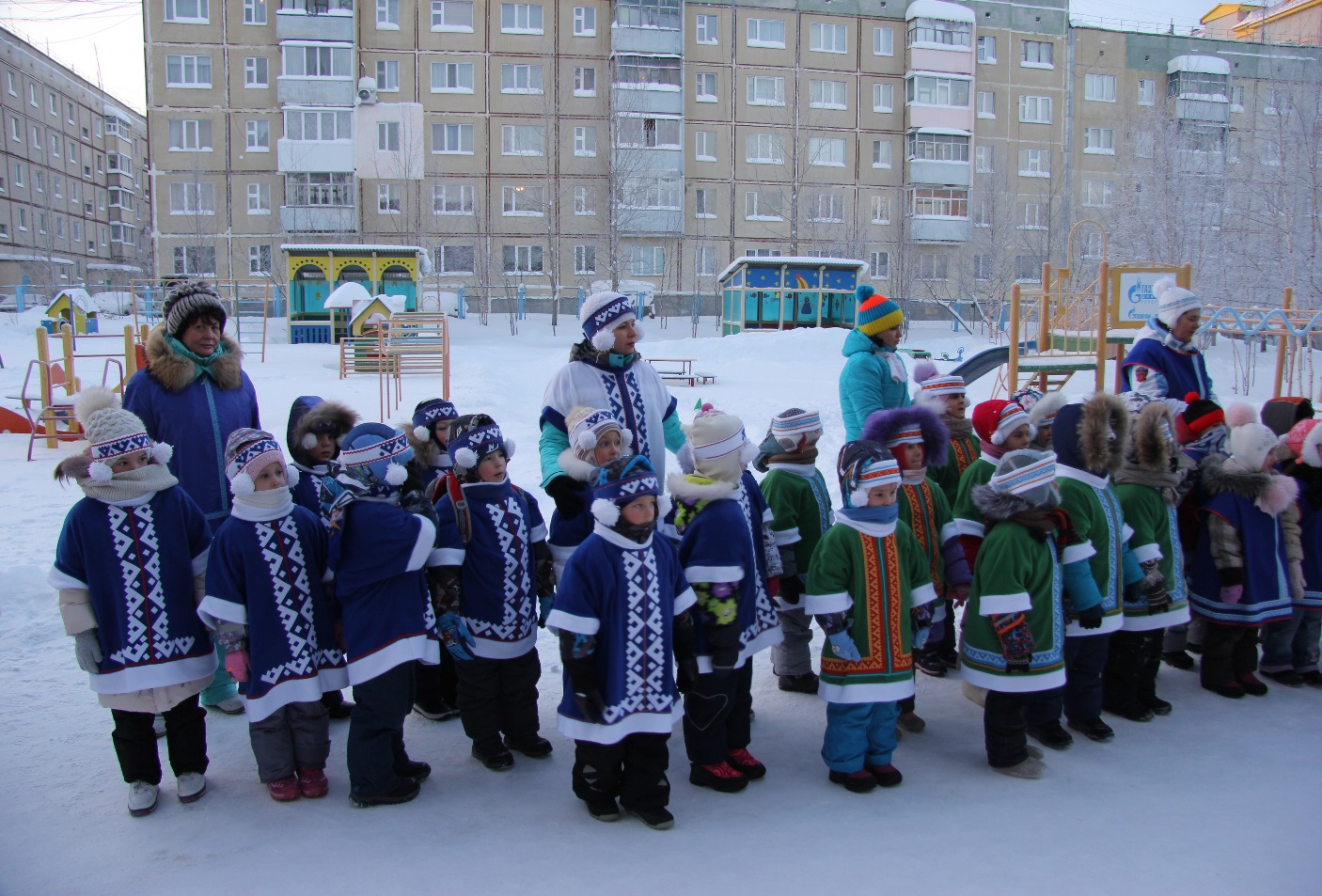 